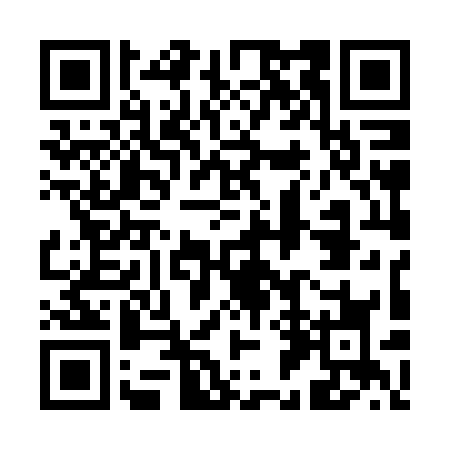 Ramadan times for Belusice, Czech RepublicMon 11 Mar 2024 - Wed 10 Apr 2024High Latitude Method: Angle Based RulePrayer Calculation Method: Muslim World LeagueAsar Calculation Method: HanafiPrayer times provided by https://www.salahtimes.comDateDayFajrSuhurSunriseDhuhrAsrIftarMaghribIsha11Mon4:384:386:2712:154:106:046:047:4612Tue4:354:356:2512:154:116:066:067:4813Wed4:334:336:2212:144:126:076:077:5014Thu4:314:316:2012:144:146:096:097:5215Fri4:284:286:1812:144:156:106:107:5416Sat4:264:266:1612:134:166:126:127:5517Sun4:244:246:1412:134:186:146:147:5718Mon4:214:216:1112:134:196:156:157:5919Tue4:194:196:0912:134:206:176:178:0120Wed4:164:166:0712:124:226:196:198:0321Thu4:144:146:0512:124:236:206:208:0522Fri4:114:116:0312:124:246:226:228:0723Sat4:094:096:0012:114:256:236:238:0824Sun4:064:065:5812:114:276:256:258:1025Mon4:034:035:5612:114:286:276:278:1226Tue4:014:015:5412:104:296:286:288:1427Wed3:583:585:5112:104:306:306:308:1628Thu3:563:565:4912:104:316:316:318:1829Fri3:533:535:4712:104:336:336:338:2030Sat3:503:505:4512:094:346:356:358:2231Sun4:484:486:431:095:357:367:369:241Mon4:454:456:401:095:367:387:389:262Tue4:424:426:381:085:377:397:399:283Wed4:404:406:361:085:397:417:419:304Thu4:374:376:341:085:407:437:439:335Fri4:344:346:321:085:417:447:449:356Sat4:314:316:301:075:427:467:469:377Sun4:294:296:271:075:437:477:479:398Mon4:264:266:251:075:447:497:499:419Tue4:234:236:231:065:457:517:519:4310Wed4:204:206:211:065:467:527:529:46